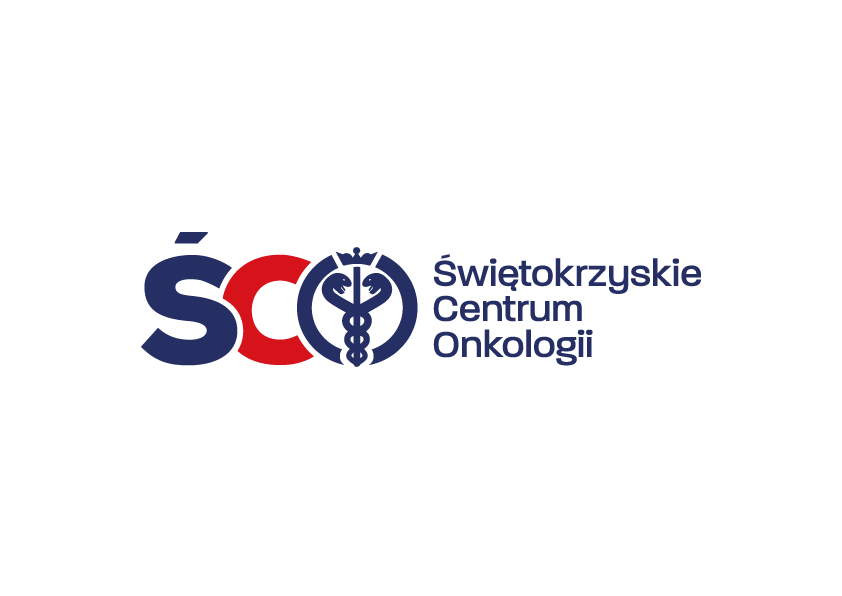 25-734 Kielce, ul. Artwińskiego 3C, Dział Zamówień Publicznychtel. 41 36 74 280   http://www.onkol.kielce.pl/ zampubl@onkol.kielce.pl, agnieszkajan@onkol.kielce.plWSZYSCY WYKONAWCYWYJAŚNIENIA DOTYCZĄCE SPECYFIKACJI WARUNKÓW ZAMÓWIENIADot. postępowania w trybie przetargu nieograniczonego na zakup i dostawę leków onkologicznych dla Apteki Szpitalnej Świętokrzyskiego Centrum Onkologii w Kielcach 	Na podstawie art. 135 ust. 6 ustawy Prawo zamówień publicznych, Zamawiający przekazuje treść zapytań dotyczących zapisów SWZ wraz z odpowiedziami i wyjaśnieniami. W przedmiotowym postępowaniu wpłynęło następujące pytanie:Pytanie 1Dotyczy zapisów Rozdz. II pkt. 4 SWZ oraz § 2 ust. 4 wzoru umowy – dostawy na citoZ uwagi na fakt, iż wymieniony produkty lecznicze w pakietach nr 3 i 15 nie są lekami ratującymi życie tj. nie są lekami na tzw. „ratunek” i nie wymagają dostaw z zastrzeżeniem „na cito” oraz dostaw z realizacją w trybie natychmiastowym, a ich podawanie odbywa się w trybie planowanym, proszę o potwierdzenie, że zapisy Rozdz. II pkt. 4 SWZ oraz § 2 ust. 4 wzoru umowy w zakresie dostaw na cito nie będą miały zastosowania w stosunku 
do pakietów nr 3 i 15.Zapisy umowy w obecnym brzmieniu dla wyżej wymienionych leków są nieproporcjonalne w stosunku 
do obiektywnych potrzeb Zamawiającego.Odpowiedź: Zamawiający potwierdza, że leki z Pakietów nr 3 i 15 nie wymagają dostaw z zastrzeżeniem „na cito” oraz dostaw z realizacją w trybie natychmiastowym i na postawie art. 137 ust. 1 ustawy Pzp zmienia zapisy SWZ w powyższym zakresie.Powyższe odpowiedzi i zmiany są wiążące dla wszystkich uczestników postępowania i należy je uwzględnić 
w składanej ofercie. Z poważaniemKierownik Działu Zamówień PublicznychMariusz KlimczakIZP.2411.202.2023.AJKielce, dn. 28 września 2023 r.